Additional File 1 – Figure 1: Flow diagram showing how the final sample was obtained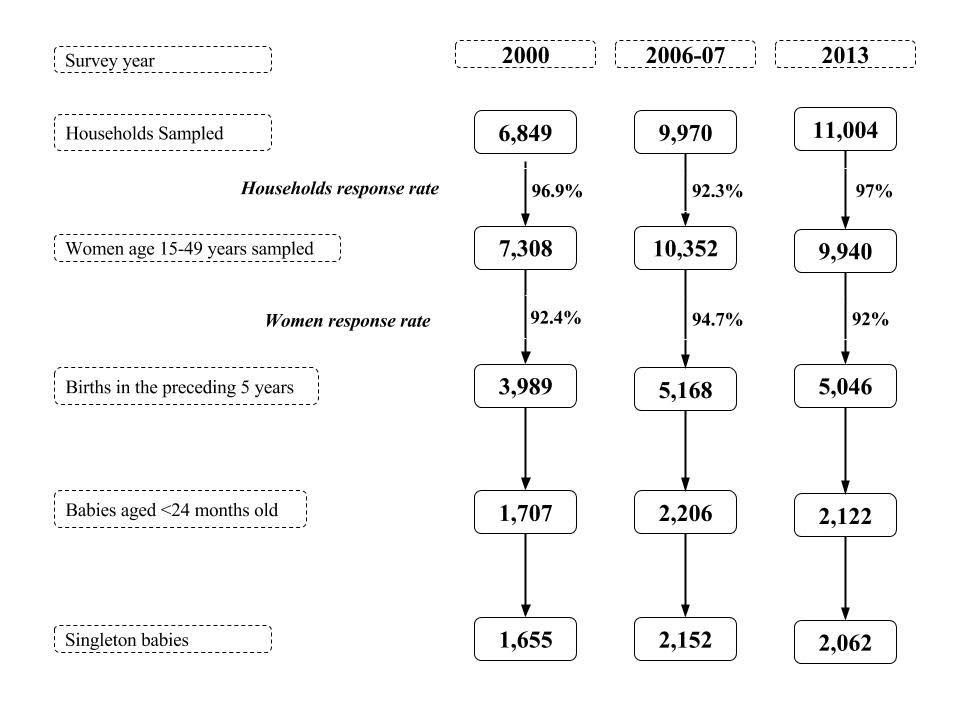 